电力线适配器配对后，电脑连接电力线适配器上不了网怎么办？请按以下方法排查：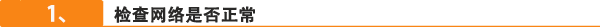 用电脑接前端设备（如路由器），看是否能正常上网，如不能上网，请检查前端网络设置，如能正常上网，请查看下一步排查方法。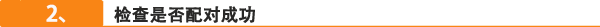 查看电力线适配器的PLC指示灯是否绿色常亮状态，如果PLC指示灯为常亮状态说明配对成功，两个电力线产品接在同一电网下可自动配对组网，如配对不成功，可以参考以下文档：为什么刚买的两个电力猫配对不成功？腾达(Tenda)电力猫如何配对组网？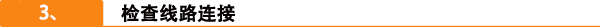 检查电力线适配器与所连接设备（如路由器）之间的线路是否正常，确保线路连接正确，且无松动现象。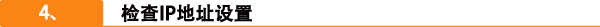 将电脑IP地址设置为自动获取，详细设置步骤可参考：设置电脑自动获取IP地址如电脑只是通过电力线适配器无法获取IP地址的话，有可能是没配对成功或线路问题，可按以上2、3步方法排查。